TIL ALLE SOM ER INTERESSERT I FRILUFTSLIV

Orienteringsmøte om skilting, merking og tilrettelegging for friluftsliv i Stordal og på Dyrkorn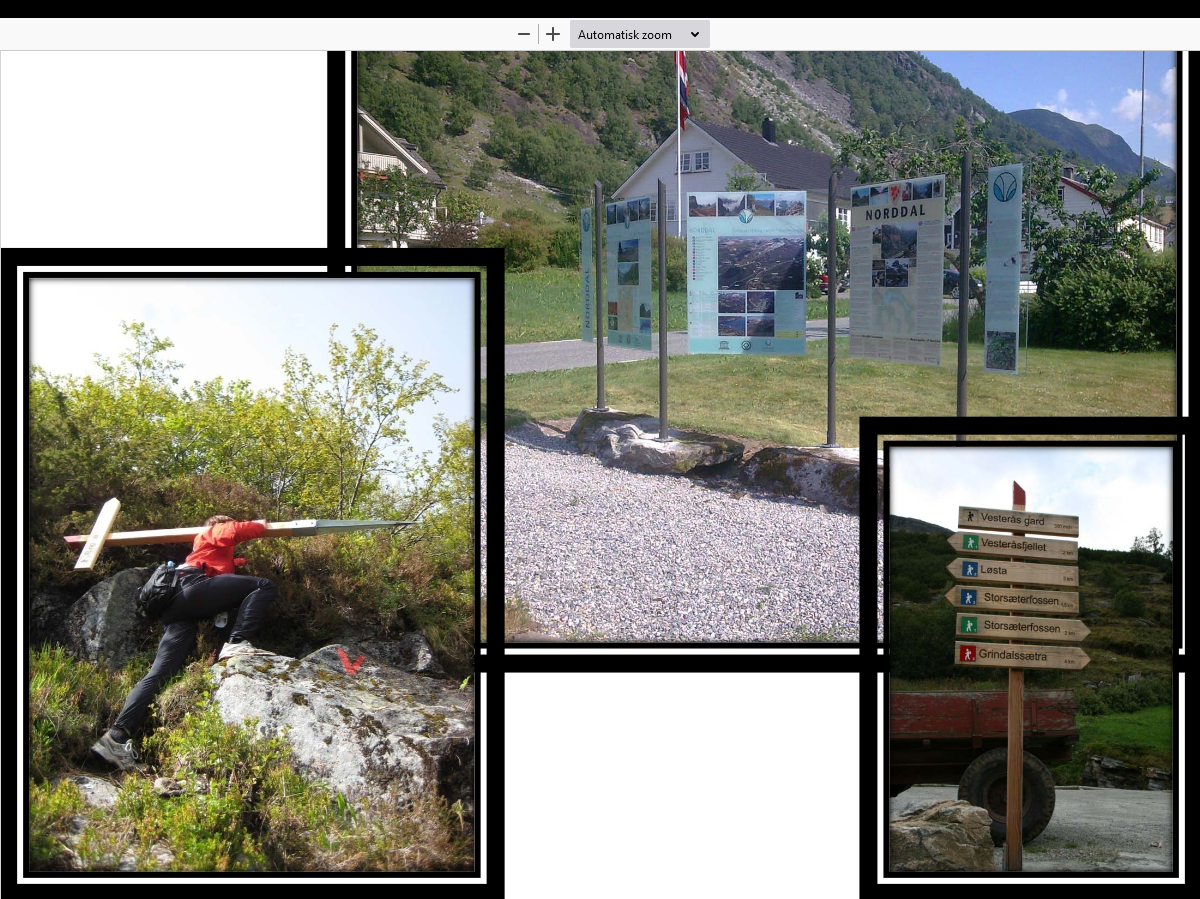 Stordalshallen (grendasalen), tysdag 15. juni kl 19.00Opning ved ordførar Eva HoveOrientering om merkings- og skiltingsarbeidet i verdsarven og Fjord kommune v/Merete Løvoll RønnebergNaturvenleg tilretteleggingFøringar for merking og skiltingNasjonal standardDrøfting - korleis organisere arbeidet i Stordal og på Dyrkorn?Oppsummering ved kommunalsjef oppvekst, kultur og næring, Charles TøsseVi håper mange vil engasjere seg i dette arbeidet og møte fram!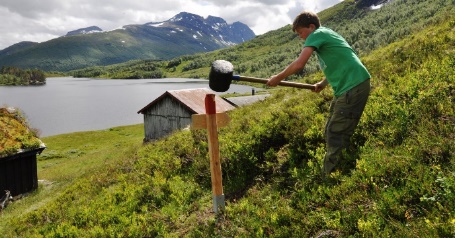 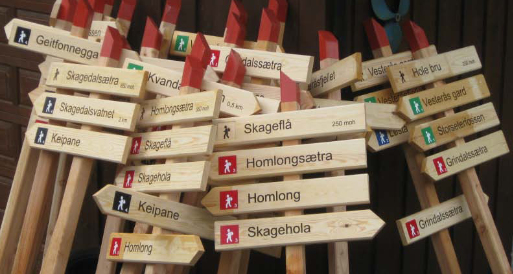 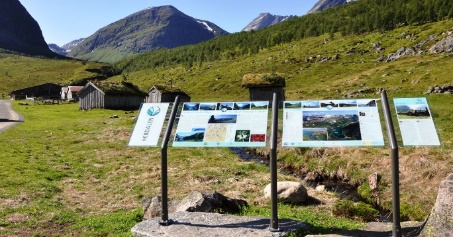 Arr. Fjord kommune